BULLETIN D’INSCRIPTION AU CERCLE DES PYRAMIDES ENTREPRISESAccueil : 8h30Débats : 9h – 12hA l’adresse suivante :CAPSTAN83, rue La Boétie – 75008 – PARISE-mail :     Assistera au Cercle des Pyramides du 26 novembre 2019     Assistera au Cercle des Pyramides du 12 décembre 2019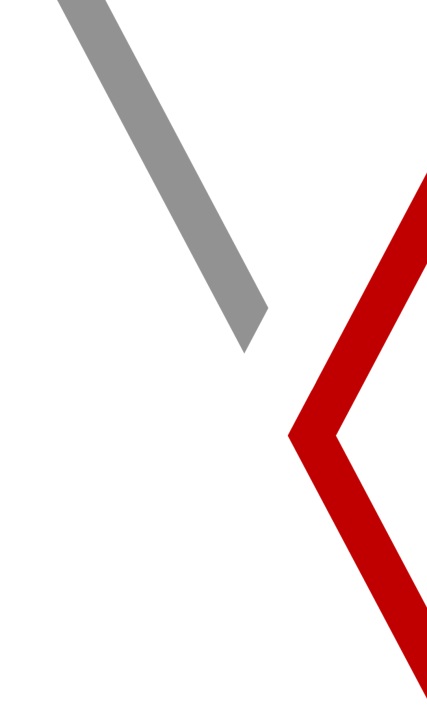 Pour toute information : Fabienne GAGNEROT au 01 45 02 22 90Comment s’inscrire ?Merci de retourner ce bulletin par email à :cercle@spac-actuaires.frNOM – Prénom :Fonction :Société :Tél. :